			          	Computing Long Term Plan 2022-23   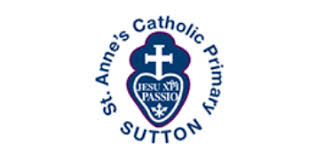 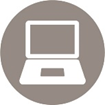 Autumn TermSpring TermSummer TermEYFS Three and Four Year OldsPSED-Remember rules without needing an adult to remind them. PD- Match their developing physical skills to tasks and activities in the setting. UW Explore how things work.Children should be exploring a variety of technical devices safely e.g. cameras, I pads, digital toys. They should be taught how to use them safely, including how to hold them and what is/not appropriate. Their curiosity should encouraged when using Technology. The children can access a range of learning opportunities using our online platform -Purple Mash with ‘Mini Mash specifically for EYFS children. Children in ReceptionPSED - Show resilience and perseverance in the face of a challenge. Know and talk about the different factors that support their overall health and wellbeing: -sensible amounts of ‘screen time’. PD- Develop their small motor skills so that they can use a range of tools competently, safely and confidently. ELG PSED- Be confident to try new activities and show independence, resilience and perseverance in the face of challenge. Explain the reasons for rules, know right from wrong and try to behave accordingly. Our children start school with differing experiences of technical use. We know that many use devices for games and videos, whereas others will have little experience of using technology. It is important that we have these discussions with our children from an early age to ensure that can establish communication about usage from an early age. This can allow our children to feel comfortable about talking to us about their usage and help our staff to guide and keep them safe. Therefore, children in Reception should have access to a range of devices including I pad’s, cameras and digital toys (Beebots). Then our staff can guide them in appropriate, safe usage and encourage curiosity in open discussions about how things work. The children access Barefoot computing activities and use our online platform -Purple Mash with ‘Mini Mash specifically for EYFS children for a range of areas of learning. Three and Four Year OldsPSED-Remember rules without needing an adult to remind them. PD- Match their developing physical skills to tasks and activities in the setting. UW Explore how things work.Children should be exploring a variety of technical devices safely e.g. cameras, I pads, digital toys. They should be taught how to use them safely, including how to hold them and what is/not appropriate. Their curiosity should encouraged when using Technology. The children can access a range of learning opportunities using our online platform -Purple Mash with ‘Mini Mash specifically for EYFS children. Children in ReceptionPSED - Show resilience and perseverance in the face of a challenge. Know and talk about the different factors that support their overall health and wellbeing: -sensible amounts of ‘screen time’. PD- Develop their small motor skills so that they can use a range of tools competently, safely and confidently. ELG PSED- Be confident to try new activities and show independence, resilience and perseverance in the face of challenge. Explain the reasons for rules, know right from wrong and try to behave accordingly. Our children start school with differing experiences of technical use. We know that many use devices for games and videos, whereas others will have little experience of using technology. It is important that we have these discussions with our children from an early age to ensure that can establish communication about usage from an early age. This can allow our children to feel comfortable about talking to us about their usage and help our staff to guide and keep them safe. Therefore, children in Reception should have access to a range of devices including I pad’s, cameras and digital toys (Beebots). Then our staff can guide them in appropriate, safe usage and encourage curiosity in open discussions about how things work. The children access Barefoot computing activities and use our online platform -Purple Mash with ‘Mini Mash specifically for EYFS children for a range of areas of learning. Three and Four Year OldsPSED-Remember rules without needing an adult to remind them. PD- Match their developing physical skills to tasks and activities in the setting. UW Explore how things work.Children should be exploring a variety of technical devices safely e.g. cameras, I pads, digital toys. They should be taught how to use them safely, including how to hold them and what is/not appropriate. Their curiosity should encouraged when using Technology. The children can access a range of learning opportunities using our online platform -Purple Mash with ‘Mini Mash specifically for EYFS children. Children in ReceptionPSED - Show resilience and perseverance in the face of a challenge. Know and talk about the different factors that support their overall health and wellbeing: -sensible amounts of ‘screen time’. PD- Develop their small motor skills so that they can use a range of tools competently, safely and confidently. ELG PSED- Be confident to try new activities and show independence, resilience and perseverance in the face of challenge. Explain the reasons for rules, know right from wrong and try to behave accordingly. Our children start school with differing experiences of technical use. We know that many use devices for games and videos, whereas others will have little experience of using technology. It is important that we have these discussions with our children from an early age to ensure that can establish communication about usage from an early age. This can allow our children to feel comfortable about talking to us about their usage and help our staff to guide and keep them safe. Therefore, children in Reception should have access to a range of devices including I pad’s, cameras and digital toys (Beebots). Then our staff can guide them in appropriate, safe usage and encourage curiosity in open discussions about how things work. The children access Barefoot computing activities and use our online platform -Purple Mash with ‘Mini Mash specifically for EYFS children for a range of areas of learning. Key Stage 1(E-safety ongoing throughout the year)N.C Objective to be taught through other subject areas -Use technology purposefully to create, organise, store, manipulate and retrieve digital content. (IT)N.C Objectives:Recognise common uses of information technology beyond school. (Digital Literacy)Use technology purposefully to create, organise, store, manipulate and retrieve digital content. (IT)N.C Objectives:Use technology safely and respectfully, keeping personal information private; identify where to go for help and support when they have concerns about content or contact on the internet or other online technologies. (Digital Literacy)Use technology purposefully to create, organise, store, manipulate and retrieve digital content. (IT)N.C Objectives:Understand what algorithms are; how they are implemented as programs on digital devices; and that programs execute by following precise and unambiguous instructions. (Computer Science)Create and debug simple programs.(Computer Science)Use logical reasoning to predict the behaviour of simple programs.(Computer Science)Key Stage 2(E-safety ongoing throughout the year)N.C Objective to be taught through other subject areas - Select, use and combine a variety of software (including internet services) on a range of digital devices to design and create a range of programs, systems and content that accomplish given goals, including collecting, analysing, evaluating and presenting data and information. (IT)Understand computer networks, including the internet; how they can provide multiple services, such as the World Wide Web, and the opportunities they offer for communication and collaboration.(Computer Science)Use search technologies effectively, appreciate how results are selected and ranked, and be discerning in evaluating digital content. (IT)Use technology safely, respectfully and responsibly (Digital Literacy)Use technology safely, respectfully and responsibly; recognise acceptable/ unacceptable behaviour; identify a range of ways to report concern about content and contact. (Digital Literacy)Select, use and combine a variety of software (including internet services) on a range of digital devices….(IT)Design, write and debug programs that accomplish specific goals, including controlling or simulating physical systems; solve problems by decomposing them into smaller parts. (Computer Science)Use sequence, selection and repetition in programs; work with variables and various forms of input and output. (Computer Science)Use logical reasoning to explain how some simple algorithms work and to detect and correct errors in algorithms and programs. (Computer Science)